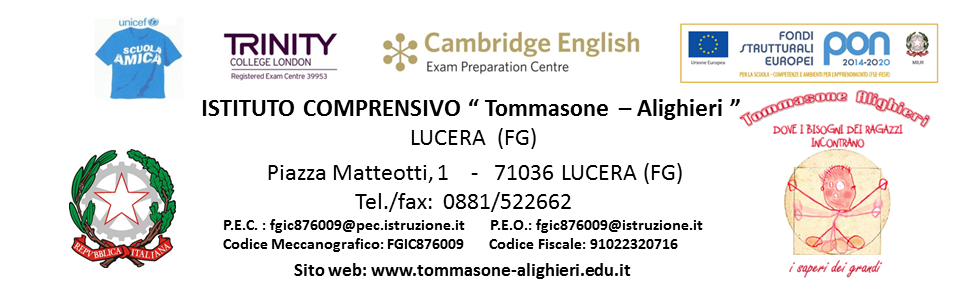 Dati Anagrafici e Informazioni Essenziali di Presentazione dell’AllievoCognome e nome allievo/a: ________________________________________Luogo di nascita: __________________________Data____/ ____/ ____INFORMAZIONI GENERALI FORNITE DALLA FAMIGLIA / ENTI AFFIDATARI GRADO di SCOLARIZZAZIONESITUAZIONE numerica della SEZIONE  A FINE ANNO AREA del GRUPPO – SEZIONEOsservazioni  a fine anno scolasticoAREA DELLO SVILUPPO PSICOMOTORIO               Coordinazione generale e fine □ Non ha ancora acquisito la padronanza del proprio schema corporeo.	□ È goffo nei movimenti	□ Non sa colorare nei contorni □ Non sa ritagliare o punzonare seguendo i confini anche di figure sempliciLateralizzazione (Come il bambino acquisisce la consapevolezza che il suo corpo è costituito da due parti simmetriche e che è portato ad usare in modo dominante un lato del corpo: destro o sinistro)□ Incerta 				 □ Assente			□ Da sostenere Orientamento temporale □ Non riconosce la successione prima/dopo 	Orientamento spaziale□ Non utilizza lo spazio del foglio adeguatamente □ Non riconosce i concetti topologici (avanti/dietro, sopra/sotto, dentro/fuori, vicino/lontano, ecc.)		 AREA DELLO SVILUPPO LINGUISTICO   □ Disturbo di pronuncia (di alcuni suoni, balbuzie o altro) Uso del linguaggio verbale in forma espressivo-comunicativo□ Incerto		□ Problematico		□ Assente	Struttura della frase□ Periodo strutturato e frasi correlate	□ Uso della parola-frase □ Frase minima 				□ Frase semplice, ma strutturata e di sensoRicchezza lessicale e precisione semantica□ Patrimonio lessicale adeguato all’età	        □ Presenta inflessioni dialettali □ Patrimonio lessicale povero, ma sufficiente     □ Linguaggio infantile e povero □ Competenza da sostenere poiché straniero     □ Deprivazione culturale Comprensione della comunicazione verbale □ Comprende parole e frasi semplici con l’aiuto di un supporto visivo □ Comprende le spiegazioni e le consegne semplici, anche senza esempi o supporti□ Presenta difficoltà di comprensioneAREA DELLO SVILUPPO COGNITIVOLogica:Logica Operativa: Affronta in modo adeguato e mette in atto i giusti comportamenti nelle situazioni giornaliere di vita scolastica□ acquisita 		□ non acquisita 		□ da consolidare Logica Formale e Relazionale: Svolge ed esegue compiti e attività basate sulla manipolazione di oggetti, disegni,  parole, nel rispetto di precise regole date□ acquisita 		□ non acquisita 		□ da consolidare Logica Simbolica: Comincia a comprendere il concetto di quantità numerica□ acquisita 		□ non acquisita 		□ da consolidare 			Distingue segno grafico e scrittura□ acquisita 		□ non acquisita 		□ da consolidareLogica Causale: Comprende le conseguenze delle azioni svolte nelle diverse attività e relazioni di causa – effetto□ acquisita 		□ non acquisita 		□ da consolidare Discriminazione visiva e percettiva:Riconosce i colori primari e li denomina □ acquisita 		□ non acquisita 		□ da consolidare Riconosce i colori derivati e li denomina □ acquisita 		□ non acquisita 		□ da consolidare Riconosce le forme geometriche principali e le denomina.□ acquisita 		□ non acquisita 		□ da consolidare Distingue le proprietà liscio-ruvido degli oggetti.□ acquisita 		□ non acquisita 		□ da consolidare Distingue le proprietà morbido-duro degli oggetti.□ acquisita 		□ non acquisita 		□ da consolidare Distingue le proprietà bagnato-asciutto degli oggetti.□ acquisita 		□ non acquisita 		□ da consolidare Memoria □ difficoltà nella Memoria Breve Termine  		□ difficoltà nella Memoria Lungo Termine  □ difficoltà a memorizzare filastrocche o canzoncine Attenzione□ Si distrae facilmente  □ Ha tempi di attenzione brevi	 □ Tempo di attenzione adeguataAREA DELL’AUTONOMIACapacità di gestire l’autonomia personale:Utilizza autonomamente il materiale a disposizione.□ acquisita 		□ non acquisita 		□ da consolidare Utilizza autonomamente i servizi igienici.□ acquisita 		□ non acquisita 		□ da consolidare Gestisce efficacemente le proprie emozioni.□ acquisita 		□ non acquisita 		□ da consolidare Riconosce e utilizza adeguatamente gli spazi della scuola.□ acquisita 		□ non acquisita 		□ da consolidare STRATEGIE DIDATTICHE ADOTTATE        Punti di forza nel gruppo di sezione a fine anno scolasticoSUGGERIMENTI METODOLOGICI E ATTIVITÀ:PATTO EDUCATIVOVERIFICA DEL PERCORSO FORMATIVO CON LA FAMIGLIACOLLOQUI SCUOLA - FAMIGLIACRITICITÀ RILEVATE PUNTI DI FORZA Documento approvato nella seduta consigliare del ......I docenti__________________________________________________________________________________________________	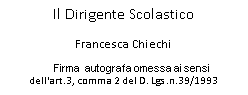 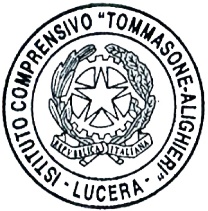 RELAZIONE FINALE ALPIANO DIDATTICO PERSONALIZZATOINFANZIAPER ALLIEVI CON ALTRI BISOGNI EDUCATIVI SPECIALI (BES-DIR. MIN. 27/12/2012; C.M. N. 8 DEL  6/03/2013).           A.S. ......  / .......Plesso   EX. GILALUNNO/ACLASSE    SEZ.  COORDINATORE DI CLASSE /TEAM REFERENTE DSA/BESFiglio:La famiglia si  è presenta ai colloqui:La famiglia si  è presenta ai colloqui:altro: naturalein affidamentoadottivomaisolo se convocataregolarmentemaisolo se convocataregolarmenteLa famiglia, durante i colloqui individuali,  ha presentato nei confronti:La famiglia, durante i colloqui individuali,  ha presentato nei confronti:La famiglia, durante i colloqui individuali,  ha presentato nei confronti:La famiglia, durante i colloqui individuali,  ha presentato nei confronti:DEL FIGLIODEL FIGLIODELLA SCUOLADELLA SCUOLAdisinteresseaccusadifesagiustificazione attenzionealtro ……………………………………..disinteresseaccusadifesagiustificazione attenzionealtro ……………………………………..disinteressedelegacontrapposizioneostilitàinteressecollaborazionealtro ………………………………………………disinteressedelegacontrapposizioneostilitàinteressecollaborazionealtro ………………………………………………Frequenza precedente è stata Frequenza precedente è stata E’  stato seguito da:E’  stato seguito da:regolarediscontinuaassente dato non disponibileregolarediscontinuaassente dato non disponibileComuneASLSpecialista di riferimento ………………………….Altro:…………………………………………ComuneASLSpecialista di riferimento ………………………….Altro:…………………………………………Alunni in totale n°Maschi Femmine Alunni stranieriNeo arrivatiAlunni BESStruttura del gruppo:Struttura del gruppo:Rapporto tra gruppo e i singoli alunni  è statoRapporto tra gruppo e i singoli alunni  è statosezione omogeneasezione divisa in piccoli sottogruppisezione omogeneasezione divisa in piccoli sottogruppicollaborativo e inclusivo di esclusione dei più problematici o debolicollaborativo e inclusivo di esclusione dei più problematici o deboliRapporto del gruppo – sezione con l’insegnante è statoRapporto del gruppo – sezione con l’insegnante è statoRapporto del gruppo – sezione con l’insegnante è statoRapporto del gruppo – sezione con l’insegnante è statocollaborativo – dialogante atteggiamento apatico - passivoatteggiamento apatico - passivoatteggiamento oppositivoAdeguateNon adeguatePsicomotricitàPsicomotricitàPsicomotricitàProgrammazione ordinariaDa potenziare senza particolari interventiDa potenziare con interventi personalizzatiProgrammazione ordinariaDa potenziare senza particolari interventiDa potenziare con interventi personalizzatiLinguaggio e comunicazione Linguaggio e comunicazione Linguaggio e comunicazione Programmazione ordinariaDa potenziare senza particolari interventiDa potenziare con interventi personalizzatiProgrammazione ordinariaDa potenziare senza particolari interventiDa potenziare con interventi personalizzatiDiscriminazione percettivaDiscriminazione percettivaDiscriminazione percettivaProgrammazione ordinariaDa potenziare senza particolari interventiDa potenziare con interventi personalizzatiProgrammazione ordinariaDa potenziare senza particolari interventiDa potenziare con interventi personalizzatiRelazioni interpersonali Relazioni interpersonali Relazioni interpersonali Programmazione ordinariaDa potenziare senza particolari interventiDa potenziare con interventi personalizzatiProgrammazione ordinariaDa potenziare senza particolari interventiDa potenziare con interventi personalizzatiMemoria Memoria Memoria Programmazione ordinariaDa potenziare senza particolari interventiDa potenziare con interventi personalizzatiProgrammazione ordinariaDa potenziare senza particolari interventiDa potenziare con interventi personalizzatiAttenzione Attenzione Attenzione Programmazione ordinariaDa potenziare senza particolari interventiDa potenziare con interventi personalizzatiProgrammazione ordinariaDa potenziare senza particolari interventiDa potenziare con interventi personalizzatiPunti di forza dell’alunnoPunti di forza dell’alunnoPunti di forza dell’alunnoPunti di forza dell’alunnoPunti di forza dell’alunnoPunti di forza dell’alunnoAttività individuali preferite:Attività individuali preferite:Attività individuali preferite:Attività individuali preferite:Attività in cui riesce meglio:Attività in cui riesce meglio:Attività in cui riesce meglio:Attività in cui riesce meglio:Presenza di un compagno o un gruppo di compagni di riferimentoper le attività didattiche_________________________________________________Presenza di un compagno o un gruppo di compagni di riferimentoper il gioco_________________________________________________ giochi sull'ascolto giochi sul ritmo giochi di rinforzo dei movimenti giochi fonologici attività di routines giochi di parole gli incarichidisegno e scrittura spontanea l'angolo della letturaDATE